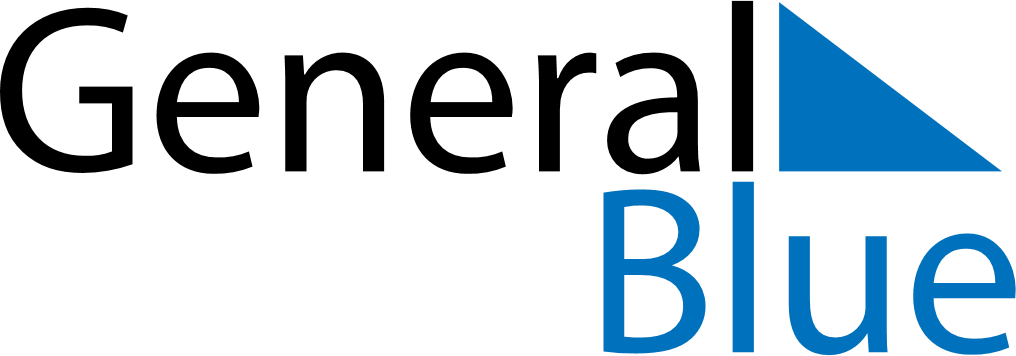 June 2020June 2020June 2020MozambiqueMozambiqueMONTUEWEDTHUFRISATSUN12345678910111213141516171819202122232425262728Independence Day2930